Publicado en Barcelona el 30/05/2017 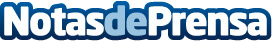 274km, la empresa experta en sesiones de fotos para bebésEl tiempo pasa tan deprisa que apenas permite darse cuenta, por lo que no es de extrañar que la mayoría de padres quieran recopilar recuerdos de sus hijos desde los primeros días de vida. Este es uno de los motivos que explican el auge en las sesiones de fotos de bebés. Todo ello a pesar de que se vive en una época en la que lo digital parece imponerse. Datos de contacto:Gala686 221 435Nota de prensa publicada en: https://www.notasdeprensa.es/auge-en-las-sesiones-de-fotos-de-bebes Categorias: Fotografía Sociedad Ocio para niños http://www.notasdeprensa.es